PERSONAL INFORMATIONNataša Kurnoga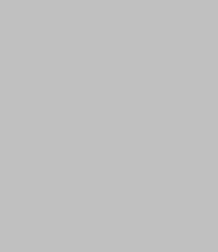 University of Zagreb Faculty of Economics & Business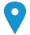 Trg J. F. Kennedyja 6, 10 000 Zagreb, Croatia  00 385 01 238 3389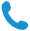  nkurnoga@efzg.hr 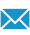 www.efzg.unizg.hr/nkurnoga  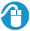 Sex Female | Date of birth 04/03/1971 | Nationality Croatiancurrent POSITION Associate Professor at Department of StatisticsWORK EXPERIENCE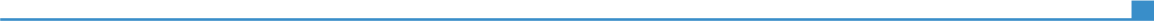 2013- Associate Professor at Department of  Statistics2013- University of Zagreb Faculty of Economics & Business2013- Teaching: Statistics,  Business Statistics,  Multivariate data analysis2008-2013Assistant Professor at Department of  Statistics2008-2013University of Zagreb Faculty of Economics & Business1997-2008Assistant at Department of  Statistics1997-2008University of Zagreb Faculty of Economics & BusinessEDUCATION 2004-2007PhD in EconomicsUniversity of Zagreb Faculty of Economics & Business2004-2007MSc in Economics2004-2007University of Zagreb Faculty of Economics & BusinessUniversity of Zagreb Faculty of Economics & Business2004-2007BSc in Economics2004-2007University of Zagreb Faculty of Economics & BusinessUniversity of Zagreb Faculty of Economics & BusinessTRAINING2016Cass Business School, London, England,  workshop, EViews Forecasting Summer School,2015Croatian Operational Research Society, Zagreb, Croatia,  workshop, Neural networks for prediction and classification,2010Faculty of Economics and Business and Humboldt Universität zu Berlin, Zagreb, Croatia, workshop, High-Dimensional Data Analysis in Economics,2009CIRET/KOF/GKI, Budapest, Hungary, workshop, Sentiment Indicators and the Current Crisis,2006Institute Ruđer Bošković, Zagreb, Croatia,  workshop, Multivariate Analysis: How Can It Help in Scientific Research?PERSONAL SKILLSMother tongue(s)CroatianCroatianCroatianCroatianCroatianOther language(s)UNDERSTANDING UNDERSTANDING SPEAKING SPEAKING WRITING Other language(s)Listening Reading Spoken interaction Spoken production EnglishC1/C2C1/C2C1/C2C1/C2C1/C2GermanB1/B2B1/B2B1/B2B1/B2B1/B2FrenchA1/A2A1/A2A1/A2A1/A2A1/A2ItalianA1/A2A1/A2A1/A2A1/A2A1/A2Computer skillsSAS, STATISTICA, Stata, EViewsADDITIONAL INFORMATIONProjectsNational, 2014-present, The role of economic sentiment in explaining macroeconomic trends: methodological improvements and new areas of application, Croatian science foundation, CollaboratorNational, 2007-2013, Statistical modelling for increasing the competitiveness of modern organizations, Ministry of Science, Education and Sport of the Republic of Croatia, CollaboratorNational, 2007-2013, Business survey methodology in EU and Croatia, Ministry of Science, Education and Sport of the Republic of Croatia, CollaboratorNational, 2005-2006, Applying the selected statistical methods in investigation of characteristics of corporate banking advisory services usage by firms in Croatia, Faculty of Economics and Business – Zagreb, University of Zagreb, CollaboratorNational, 2005-2006, Research on approaches and technologies of planning in Croatian companies, Faculty of Economics and Business – Zagreb, University of Zagreb, CollaboratorNational, 2004-2005, Statistical Methods of Seasonal Adjustment of Aggregated Macroeconomic Variables, Faculty of Economics and Business – Zagreb, University of Zagreb, CollaboratorNational, 2004-2005, Integrational processes and narrowing of economic disproportions (Croatia and EU), Faculty of Economics and Business – Zagreb, University of Zagreb, CollaboratorHonours and awards2017, Fedor Rocco (University of Zagreb Faculty of Economics & Business), Award for the scientific paper Organizational buying decision approaches in manufacturing industry: developing measures and typology, Journal of business & industrial marketing Vol. 32, No. 2, pp. 227-237, 2012,  Mijo Mirković (University of Zagreb Faculty of Economics & Business), Award for the textbook  Poslovna statistika (Business Statistics)Memberships in professional association or bodiesInternational Association of Survey Statisticians (IASS)Croatian Statistical Association (CSA)Croatian Operational Research Society (CRORS)Journal editor roles (editor in chief, associate editor, guest editor, editorial board etc.)2015 - present, Member of the Editorial Board of the Croatian Review of Economic, Business and Social Statistics (CREBSS), Croatian Statistical Association2016, Member of the Scientific Committee, International Statistical Conference in Croatia, ISCCRO'16, "Proceedings of the ISCCRO - International Statistical Conference in Croatia", Zagreb, Croatia2016, Member of the Scientific Committee, International Statistical Conference in Croatia, ISCCRO'16, "Book of Abstract of the ISCCRO - International Statistical Conference in Croatia", Zagreb,  CroatiaReviewer (journals, proceedings etc.)Croatian Operational Research ReviewCroatian Review of Economic, Business and Social Statistics (CREBSS)Economic ReviewEconomic Trends and Economic PolicyFinancial Theory and PracticeInternational Journal of Sport Management and Marketing Journal for General Social IssuesProceedings of the Faculty of Economics and Business in ZagrebConferencesLast 5 years2017, XXIV International Scientific Conference, Perspectives of the Small Open Economies, Zagreb, Croatia2017, 14th International Symposium on Operational Research SOR '17, Bled, Slovenia2017, 3rd GlobalFood Symposium, Goettingen, Germany2017, 6th International Conference on Global Research Issues in Social Sciences, Management and Applied Business, GRSMAB-MARCH-2017, Cape Town, South Africa2016, 16th International Conference on Operational Research KOI 2016, Osijek, Croatia2015, 13th International Symposium on Operational Research SOR '15, Bled, Slovenia2015, International Conference on Business & Economic Development (ICBED), New York, USA2014, 15th International Conference on Operational Research KOI 2012, Osijek, CroatiaResearcher’s profilesORCID:  https://orcid.org/0000-0002-0055-7752 Google Scholar:  https://scholar.google.hr/citations?user=SgdwXsQAAAAJ&hl=en&oi=ao Full bibliograpghy: http://bib.irb.hr/lista-radova?autor=239485&lang=EN SELECTED BIBLIOGRAPHYLast 5 yearsSinčić Ćorić, Dubravka; Anić, Ivan-Damir; Piri Rajh, Sunčana; Rajh, Edo; Kurnoga, Nataša (2017) Organizational buying decision approaches in manufacturing industry: developing measures and typology, Journal of business & industrial marketing,  Vol. 32, No. 2, 227-237Šimurina, Nika; Kurnoga, Nataša; Knežević, Blaženka (2017) Cluster Analysis of the Post-Transition Countries of European Union According to the Income Inequality and Social Spending, Proceedings of the 14th International Symposium on Operational Research in Slovenia (SOR'17), 344-349Kurnoga, Nataša; Knežević, Blaženka; Šimurina, Nika (2017) Multivariate analysis of attitudes on financial and other aspects of business ethics of future managers, Croatian Operational Research Review CRORR, Vol. 8, No. 1, 93-105Kurnoga, Nataša; Šimurina, Nika; Miloš, Željka (2017) Analiza odnosa poreznih reformi i gospodarskog rasta Republike Hrvatske, Ekonomija/Economics, Vol. 24, No. 1, 23-45Kurnoga, Nataša; Slišković, Ana (2017) E-commerce Analysis in selected European Union Countries: Position of Croatia, Croatian Review of Economic, Business and Social Statistics (CREBSS), Vol. 3, No. 2, 62-72Megla, Ines; Kurnoga, Nataša; Dolinar, Denis (2017) Primjena Value-at-Risk metode u analizi sastavnica indeksa CROBEX10, Zbornik Ekonomskog fakulteta u Zagrebu, Vol. 15, No. 2, 15-27Periša, Ana; Kurnoga, Nataša; Sopta, Martina (2017) Multivariate Analysis of Profitability Indicators for Selected Companies of Croatian Market, UTMS Journal of Economics Vol. 8, No. 3, 231-242Recher, Vedran; Kurnoga, Nataša (2017) European integration perspectives: From cohesion to divergence? ACTA OECONOMICA Vol. 67 No. 2, 195-214Kurnoga, Nataša; Čižmešija, Mirjana (2016) Can Consumer Survey produce a new measure of household financial distress? Croatian Operational Research Review Vol. 7 No. 2, 189-200Kurnoga, Nataša; Čižmešija, Mirjana (2015) Has The Long-Term Recession Changed Managers’ Assessments and Expectations in the Croatia’s Retail Trade Sector?, Proceedings of the 13th International Symposium on Operational Research SOR '15, 508-513Kurnoga, Nataša; Erjavec, Nataša; Bahovec, Vlasta (2015) The Analysis of Association between the Variables in Croatian Business Survey for Services Sector, The Business & Management Review, 263-268Čižmešija, Mirjana; Kurnoga, Nataša; Bahovec, Vlasta  (2014) Liquidity indicator for the Croatian economy – Factor analysis approach, Croatian Operational Research Review, Volume 5, Number 2, 305-316Obadić, Alka; Kurnoga Živadinović, Nataša (2013) Regional Cluster Development in European Union and Croatia, Actual Problems of Economics, 419-427